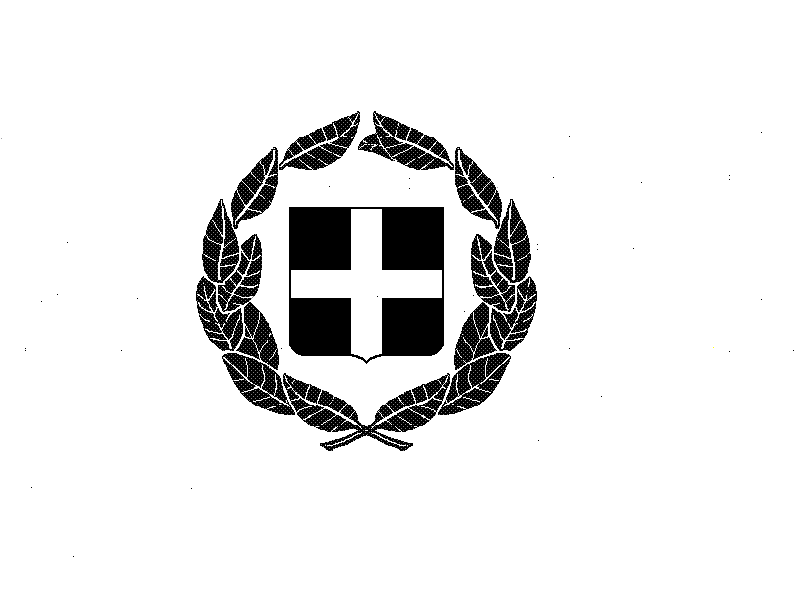   ΕΛΛΗΝΙΚΗ ΔΗΜΟΚΡΑΤΙΑ 			ΠΡΩΤΟΔΙΚΕΙΟ ΓΙΑΝΝΙΤΣΩΝ              ΠΡΟΕΔΡΟΣ ΑΡΙΘΜΟΣ  ΠΡΑΞΗΣ:            /2023Η Πρόεδρος Πρωτοδικών Γιαννιτσών Στέλλα Νακοπούλου καθορίζουμε  ως ακολούθως  την υπηρεσία των κ.κ. Ειρηνοδικών του Ειρηνοδικείου Γιαννιτσών για το χρονικό διάστημα από  1/10/2023 έως και 31/10/2023YΠΗΡΕΣΙΑ ΕΙΡΗΝΟΔΙΚΩΝ ΜΗΝΟΣ ΟΚΤΩΒΡΙΟΥ 20231. Από 1-10-2023 έως 11-10-2023 κ. Γεώργιος Κιοσές.2. Από 12-10-2023 έως 22-10-2023 κ. Χρυσούλα Γκολέμη.3. Από 23-10-2023 έως 29-10-2023 κ. Γεώργιος Κιοσές.4. Από 30-10-2023 έως 31-10-2023 κ. Χρυσούλα Γκολέμη.Αυτόφωρα στη βδομάδα που έχει ο καθένας υπηρεσία.Οι έρευνες στην εβδομάδα του καθενός και σε περίπτωση κωλύματος οεπόμενος.Πολιτικές Έδρες 6-10-2023 ΕΚΛΟΓΕΣ.13-10-2023 ΕΚΛΟΓΕΣ.20-10-2023 ΑΡΓΙΑ.27-10-2023 κ. Γεώργιος Κιοσές.Ασφαλιστικά ΜέτραΟ καθένας στην εβδομάδα του.Τριμελή 4-10-2023 ΕΚΛΟΓΕΣ.11-10-2023 ΕΚΛΟΓΕΣ.18-10-2023 ΕΚΛΟΓΕΣ.25-10-2023 κ. Γεώργιος Κιοσές.                                                               Γιαννιτσά      -  09 - 2023                                                                                                    Η  Πρόεδρος Πρωτοδικών Γιαννιτσών     							Στέλλα Νακοπούλου